«Осенний калейдоскоп»(познавательно-игровая программа для старших дошкольников)Ведущий: Вот и подошла к концу золотая красавица- осень, и сегодня мы приглашаем наших ребят и гостей на игровую программу «Осенний калейдоскоп». В нашей игре принимают участие три команды. Поприветствуем их!(Звучи т торжественная музыка, ведущий представляет все команды и их капитанов).Команда «Сентябрь!» Капитан…(фамилия и имя ребенка).Команда «Октябрь!» Капитан…Команда «Ноябрь!» Капитан…Команды занимают места у стоек с изображением эмблем:Грибка (Сентябрь), желтого листочка(Октябрь) и тучки с дождиком (Ноябрь).Ведущий: Сегодняшняя игра покажет, знаете ли вы приметы осени, стихи, песни об осени. А в жюри мы пригласили ваших мам (представление жюри). Итак, мы объявляем первый конкурс - «Представление». Каждая команда должна рассказать о своем месяце.Выступление команд. Каждая команда выходит в центр зала.Команда «Сентябрь»Капитан:Опустел фруктовый сад,Паутинки вдаль летят,И на южный край земли.Потянулись журавли.Распахнулись двери школ…Что за месяц к нам пришел?Вся команда: Сентябрь!Ребенок: В сентябре и лист на дереве не держится.Ребенок: В сентябре крепче держись за кафтан.Ребенок: Гром в сентябре предвещает теплую осень.Ребенок: Сентябрь птиц в дорогу торопит.Ребенок: Шуршат под ногами листочки. Я ступаю по ним наугад. Разноцветные, яркие точки. Вдруг сменили зеленый наряд.Ребенок:Это осень за жарким летомПред туманом синим стоит,Сонным солнышком обогретая,Красно-желтой одеждой шумит.(Команда исполняет песню «Осень-дирижер» муз. и сл. Н. Уткиной)Команда «Октябрь»Капитан: Все мрачней лицо природы,Почернели огороды,Оголяются леса,Молкнут птичьи голоса,Мишка в спячку завалился.Что за месяц к нам явился?Вся команда: Октябрь!Ребенок: Октябрь – середина осенней поры.Ребенок: Октябрь – месяц близкой пороши.Ребенок: Сентябрь пахнет яблоками, а октябрь- капустой.Ребенок: В октябре ни на колесах, ни на санях.Ребенок:К нам в заплаканные окнаРавнодушно дождь стучится,Под холодными лучамиСлышен крик отставшей птицы.Ребенок:Потемнели и пониклиВетки бронзовые сосен.Ворон каркает над бором:«Это осень! Это осень!»(Команда исполняет песню «Осень холодная» муз. и сл. Я. Жабко) Команда «Ноябрь»Капитан:Поле черно- белым стало,Падает то дождь, то снег,А еще похолодало-Льдом сковало воды рек.Мерзнет в поле оземь ржи.Что за месяц, подскажи?Вся команда: Ноябрь!1 – Ребенок: Ноябрь- последний месяц осени.2- Ребенок: В ноябре зима с осенью борется.3- Ребенок: Ноябрь- ворота зимы.4-Ребенок: В ноябре снегу надует- хлеба прибудет.5 - Ребенок:Ходит осень, бродит осень,Ветер с клена листья сбросил.Водят листья хоровод,А на лужах – первый лед.– Ребенок:Когда родимый край покинут гуси,Застынет лес у холода в плену,Ноябрь ударит в ледяные гусли,Встречая Государыню- зиму!(Команда исполняет песню «Осенний мотив» муз. и сл. Ю. Забутова)Ведущая: А сейчас мы предоставляем слово нашему уважаемому жюри. Объявляется результат: за каждый конкурс команда может заработать 1, 2, 3 балла (соответствующие 1,2,3 месту, которые в конце игры подсчитываются.)Ведущая: Наш следующий конкурс называется «Разминка». Командам нужно постараться ответить на занимательные вопросы. Если команда не знает ответ; его может дать другая команда и заработать дополнительное очко. Итак, начинаем!Какие овощи бывают усатыми? (фасоль, горох, огурец)Какой лесной житель сушит на деревьях грибы? (белка, она втаскивает грибы на деревья и насаживает их на сучочки, а зимой в бескормицу отыскивает их и съедает)Как готовятся к зиме муравьи? (закрывают все входы и выходы в муравейнике и собираются сами все в кучу)Куда исчезают на зиму лягушки (в тину, ил, под мох, забираются в погреба)У какого зверя осенью, в листопад, появляются детеныши? (у зайца, детенышей называют «листопадничками»)Какие птицы подкладывают свои яйца в чужие гнезда? (кукушка)Какой зверь зимует вниз головой? (летучая мышь)Листья каких деревьев осенью краснеют? (рябины, клена, осины)Куда осенью исчезают бабочки? (прячутся в щелях, под кору деревьев)Ведущая: Пока жюри подсчитывает количество правильных ответов, предлагаем вашему вниманию танец.Как у нас в лесочке выросли грибочки.Ну, грибочки, выходитеИ себя всем покажите!Танец Подосиновиков.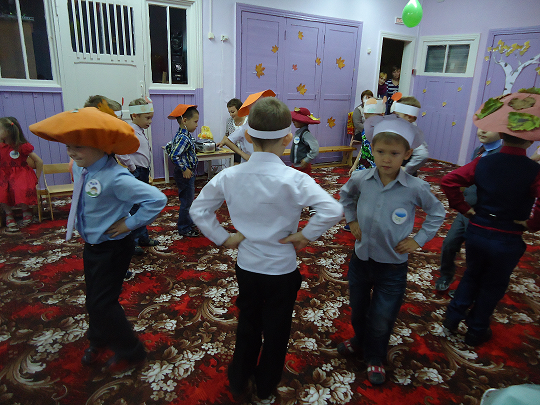 Жюри объявляет результаты разминки.Ведущая: В следующем конкурсе мы с вами отправимся в страну Легумию. Эту страну вы никогда не найдете на географической карте, но все в ней побывали.  «Легум» по-французски означает «овощ». Значит «Легумия»-это страна овощей. Сейчас каждая команда должна будет внимательно послушать рассказ- загадку и догадаться, какие овощи находятся у нас в сундучке.Капитан команды «Сентябрь» (соседней команде): Родина этого овоща- Южная Америка. Индейцы называли его «папой». В России этот овощ сначала боялись есть и называли «чертово яблоко», а сейчас полюбили и называют вторым хлебом. Что это за овощ? (картофель)Капитан команды «Октябрь» (соседней команде): У этого овоща два имени: одно- индейское, другое- итальянское. Итальянцы называли этот овощ «золотое яблоко», потому что в начале он был ярко-желтым. А сейчас эти овощи бывают зелеными, желтыми, красными, оранжевыми, розовыми. Что это за овощ? (помидор, томат)Капитан команды «Ноябрь» (первой команде):Родом этот овощ из Индии. Его возделывали в Древнем Египте и Греции. Изображение этого овоща можно встретить в древнегреческих храмах. Греки назвали "аорос". Переводится это слово как "неспелый", поскольку плоды употреблялись в пищу недозрелыми. Слово "аорос" постепенно перешло в "аугурос".  В Древнем Египте богатые люди для здоровья пили сок этого овоща, так же лечились этим соком от собачьих укусов.Ведущая: Наше путешествие по стране Легумии не заканчивается, и я объявляю следующий конкурс: «Угадай-ка». В этом конкурсе по два участника от каждой команды должны на ощупь определить, какой овощ находиться в мешочке.(Ребенок нащупывает овощ, называет его, потом достает и показывает).Ведущая: Пока наше жюри совещается, я предлагаю вам поиграть в веселую игру. Все вы хорошо знаете русскую народную сказку «Репка». Сегодня мы с вами попробуем сами вытащить репку с грядки.Правила игры: создаются две команды по количеству героев сказки. Ребенок «Репка» садится на стул на некотором расстоянии т всей команды. Игрок «Дедка» по сигналу надевает шапку, бежит к Репке, обегает ее, возвращается к команде. Игрок «Бабка» повязывает платок, затем вдвоем с Дедкой, взявшись за руки, обегают Репку. «Жучка» надевает шапочку собачки, дети бегут вчетвером, и т. д., пока не пробегут все герои, увлекая за собой Репку в конце игры.Ведущая: Мы даем дополнительное время нашему жюри для оценки домашнего задания (каждая команда совместно с родителями готовит газету по названию своей команды «Сентябрь», «Октябрь», «Ноябрь»)А всем зрителям предлагаем посмотреть танец «Хоровод рябинок» (муз. сопровождение- песня в исполнении Н. Кадышевой «Все от русских рябин»).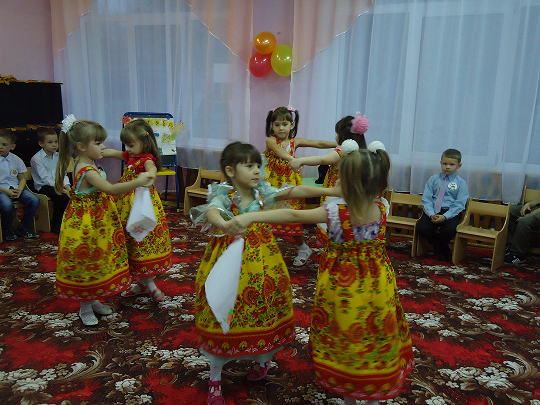 Ведущая: Ну что ж, наступило время подвести итоги игры. Давайте послушаем наше жюри.(Жюри объявляет итоги двух последних конкурсов, подсчитывается количество очков у каждой команды, объявляются общие итоги).Ведущая: А теперь самый приятный момент- награждение победителей и участников.За занятое третье место награждается команда…Октябрь!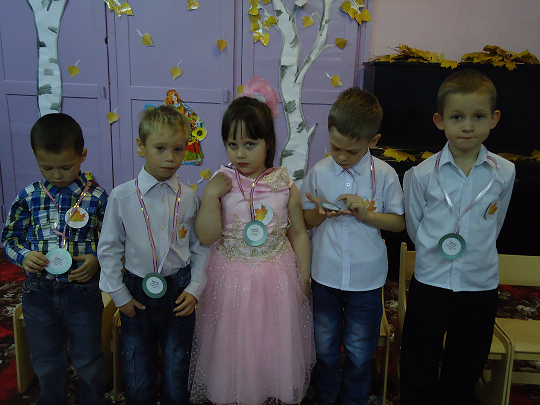 За занятое второе место награждается команда…Ноябрь!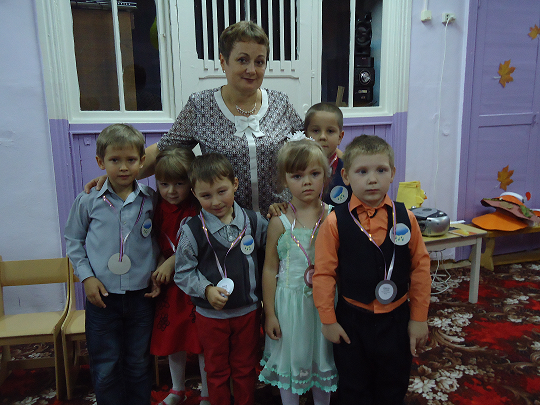 Победитель сегодняшней игры команда…Сентябрь!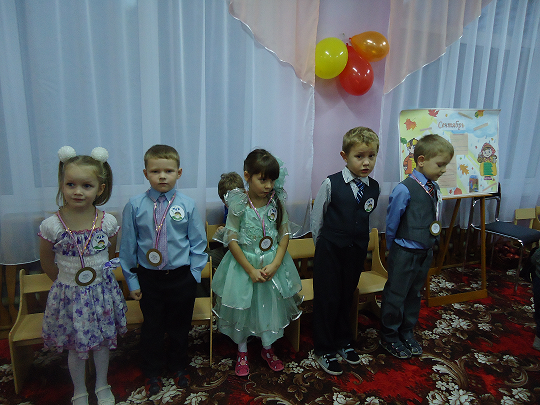 Все участники награждаются сладкими призами (детям вручаются пироги).Ведущая: Вот и подошла к концу наша игровая программа «Осенний калейдоскоп». Надеемся, что она была интересной и полезной не только для детей, но и для взрослых. До новых встреч!